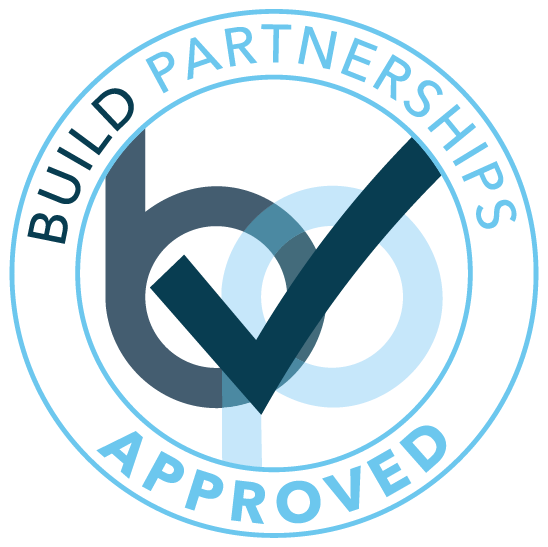 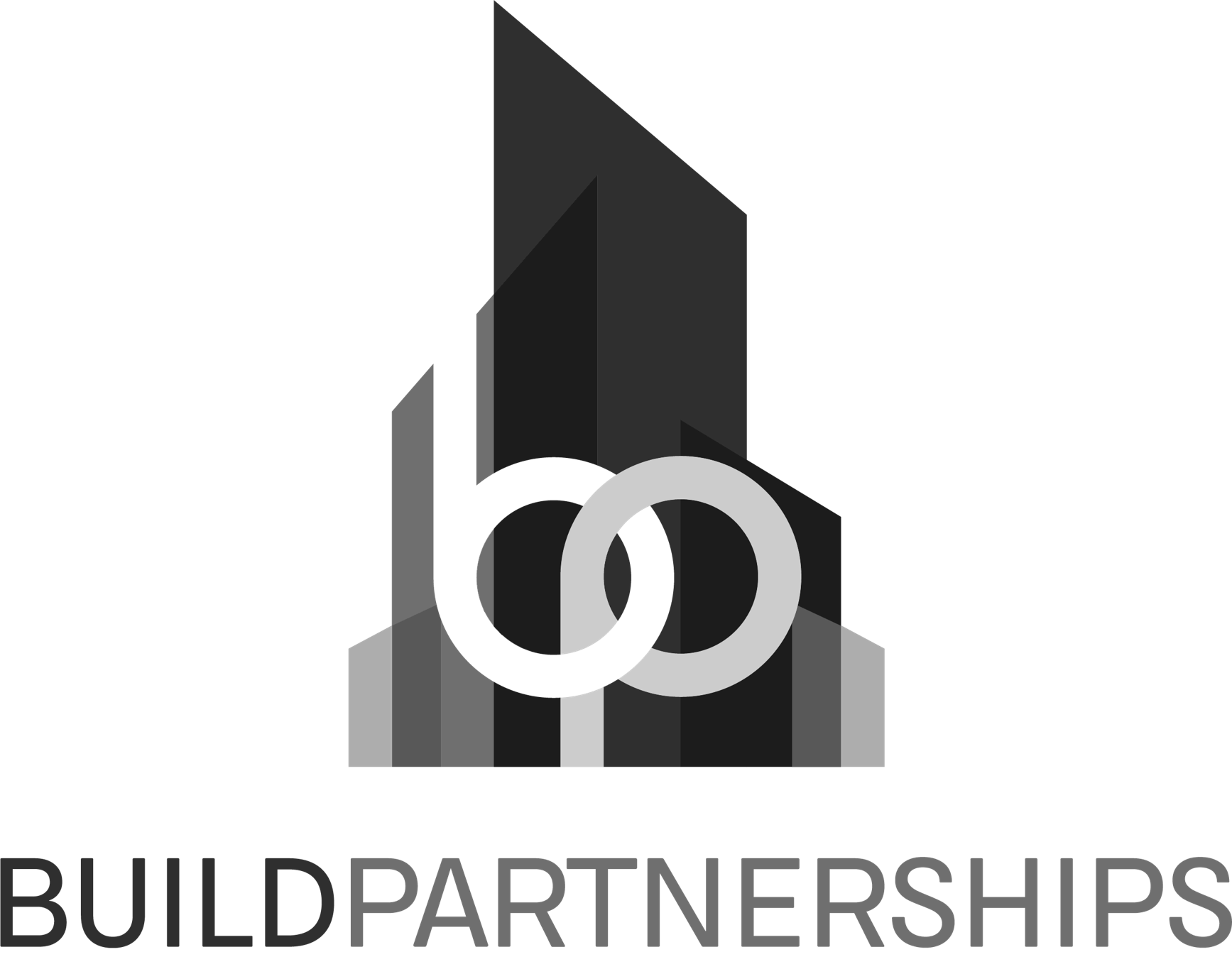 `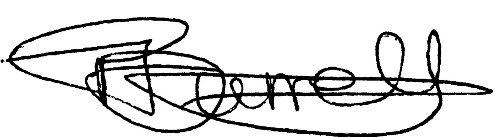 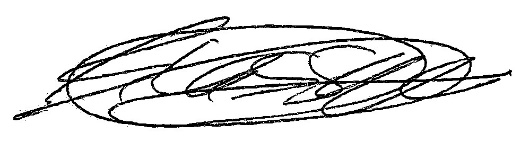 